Об организации и проведениитерриториального  этапа областного конкурса «Детский сад года - 2021»среди структурных подразделений ГБОУ, реализующих программы дошкольного образования, подведомственных  Поволжскому  управлению министерства образования и науки Самарской области       В целях обобщения и распространения инновационного опыта структурных подразделений ГБОУ, реализующих программы дошкольного образования, подведомственных  Поволжскому  управлению министерства образования и науки Самарской области, а также поддержки педагогических коллективов,  на основании  Распоряжения Поволжского управления от25.01.2021 № 9-р «Об утверждении Циклограммы территориальных мероприятий государственного бюджетного учреждения дополнительного профессионального образования Самарской области «Новокуйбышевский ресурсный центр» на 2021 год:          1. Провести  территориальный этап областного конкурса «Детский сад года - 2021»  (далее Конкурс) среди структурных подразделений ГБОУ, подведомственных  Поволжскому  управлениюминистерства образования и науки Самарской области,  в период  с 25 октября по 19 ноября  2021 года2. Утвердить:       2.1. Положение о Конкурсе  (Приложение  №1);  2.2. Состав  оргкомитета и жюри Конкурса (Приложение № 2,3).Директору ГБУ ДПО   «Новокуйбышевский РЦ» (Буреновой Т.А.)          3.1. организовать и провести Конкурс;       3.2. в срок до  30 ноября 2021 года предоставить в Поволжское управление министерства образования и науки Самарской области отчет о проведении Конкурса.	4. Контроль за исполнением  настоящего распоряжения оставляю за собой.И.о. руководителяПоволжского управления                                                                Т.А.ПивсаеваС распоряжением ознакомлены:Т.А.Буренова_________________Изибаева Любовь Михайловна ,31570Петленкова Наталья Анатольевна, 62086Приложение №1                                   УТВЕРЖЕНО                                          распоряжением Поволжского управления министерства образования и науки Самарской области  от________№_____________ПОЛОЖЕНИЕ о территориальном  этапе конкурса «Детский сад года - 2021» среди структурных подразделений ГБОУ, подведомственных  Поволжскому  управлению министерства образования и науки Самарской области1. Общие положения 1.1. Настоящее положение определяет цели и задачи, порядок организации и проведения территориального этапаобластного конкурса «Детский сад года-2021» среди структурных подразделений, реализующих основную общеобразовательную программу дошкольного образования, подведомственных  Поволжскому управлению министерства образования и науки Самарской области (далее - Конкурс).Учредителем Конкурса является Поволжское управление министерства образования и науки Самарской области.Организатор Конкурса -ГБУ ДПО «Новокуйбышевский	 ресурсный центр».1.2. Конкурс проводится в целях выявления, поддержки творчески работающих коллективов детских садов  и направлен на  повышение качества их работы, распространения успешного инновационного опыта в дошкольной системе образования и формированию позитивного социального имиджа системы дошкольного образования.1.3. Материалы о Конкурсе освещаются в средствах массовой информации, публикуются на сайте: http://www.rc-nsk.ru/index.php2. Участники конкурса2.1. В конкурсе  могут принять участие структурные подразделения  ГБОУ, реализующие основную  общеобразовательную программу  дошкольного образования, подведомственных Поволжскому управлению министерства образования  и науки Самарской области. В конкурсе  устанавливаются следующие номинации:Развитие технического творчества у детей дошкольного возраста в условиях образовательной организации.Краеведение: ознакомление дошкольников с Самарской губернией.Модель образовательной деятельности с детьми раннего возраста.3. Оргкомитет Конкурса3.1. Для  организационно-методического обеспечения проведения создаётся оргкомитет, состав которого утверждается руководителем Поволжского управления (Приложение №2)3.2. Оргкомитет  Конкурса:осуществляет подготовку и проведение Конкурса; принимает документы и материалы кандидатов на участие в Конкурсе;организует работу членов жюри по оценке конкурсных заданий;информирует структурные подразделения ГБОУ, реализующие основную общеобразовательную программу дошкольного образования, подведомственные Поволжскому управлению Самарской области об итогах туров Конкурса;оказывает методическое содействие в проведении Конкурса;организует распространение информации о проведении Конкурса в средствах массовой информации, местной печати;рассматривает конфликтные ситуации, возникающие в ходе подготовки и проведения Конкурса.3.3. Оргкомитет имеет право:тиражирования, воспроизведения и демонстрации представленных материалов в контексте Конкурса при сохранении ссылки на авторов;использования в некоммерческих целях конкурсных работ, в том числе после конкурсного тиражирования, воспроизведения и демонстрации, использования в издании DVD-сборника, другой продукции с сохранением авторства участников;использования работ с указанием авторства для специальных акций в целях популяризации Конкурса;учреждения в ходе Конкурса номинаций и призов для участников Конкурса.Сроки и порядок проведения конкурса4.1. Конкурс проводится в два тура.4.2. Первый тур Конкурса (заочный) проводится с 25 октября по 16 ноября 2021 года. Заявители направляют в адрес Оргкомитета (446200, г. о. Новокуйбышевск ГБУ ДПО «Новокуйбышевский ресурсный центр» ул. Суворова д.20, кабинет 312) следующие документы:заявку  (Приложение 1 к настоящему Положению);копию лицензии на право ведения образовательной деятельности;обобщенный опыт деятельности в направлении, соответствующем номинации Конкурса (Портфолио) (Приложение 2 к  настоящему Положению).4.3. Все материалы представляются в печатном и электронном виде. Материалы, представляемые на Конкурс, не возвращаются.4.4. Для рассмотрения представленных материалов создается экспертная комиссия (далее – жюри). Жюри конкурса формируется  из представителей профсоюзных организаций и педагогической общественности, работников вузов, органов управления образованием, специалистами ГБУ ДПО «Новокуйбышевский РЦ»4.5. При определении победителей в ходе первого тура Конкурса учитываются следующие критерии:управленческие условия решения задачи (12 баллов);профессиональный и квалификационный уровень педагогических кадров в решении проблемы (5 баллов);система методической работы в учреждении(12 баллов);содержание и методы образовательного процесса (18 баллов);работа с родителями в соответствии с номинацией (7 баллов);мониторинг результативности решения задачи (6 баллов).Каждый критерий оценивается по сумме оценок обозначенных показателей.4.6. Два участникав каждой номинации, набравшие наибольшее количество баллов по результатам экспертизы материалов, объявляются лауреатами Конкурса и приглашаются во второй тур Конкурса.4.7. Второй тур Конкурса (дистанционно) проводится в ГБУ ДПО «Новокуйбышевский РЦ» 22 ноября 2020года. В нем участвуют лауреаты Конкурса.4.8. В ходе второго тура участники готовят творческую презентацию инновационного опыта деятельности детского сада (регламент – 10 минут). Презентация оценивается по критериям: оригинальность педагогических идей, их научная обоснованность,глубина и системность в разработке проблемы, практическая значимость педагогического опыта для системы дошкольного образования в округе, творческое представление педагогических идей. Оценка критериев осуществляется по 10-бальной шкале.4.9. Специалисты ГБУ ДПО  «Новокуйбышевский РЦ»  осуществляют методическую и техническую поддержку участников  второго тура  территориального Конкурса.5. Подведение итогов Конкурса5.1. Победители из состава лауреатов определяются путем суммирования баллов, полученных ими в конкурсных заданиях первого и  второго туров по каждой из заявленных номинаций и зафиксированных членами жюри в листах оценивания. При равенстве баллов у нескольких лауреатов председатель жюри обладает правом решающего голоса. 5.2. Решение о лауреатах и победителях Конкурса оформляется протоколом, подписанным председателем жюри. 5.3. Объявление и награждение победителей и лауреатов Конкурса дипломами Поволжского управления министерства образования и науки Самарской области проводится в день подведения итогов. 5.4. Победители номинаций (в соответствии с квотой министерства образования и науки Самарской области) направляются для участия в областном этапе конкурса.Приложение 1к Положению о территориальном конкурсе                                                                                   структурных подразделений ГБОУ                                                                        Поволжского управления Самарской области,                                                                      внедряющих инновационные образовательные                                                                                     программы «Детский сад года»ЗАЯВКА на участие в территориальном конкурсе «Детский сад года - 2021»в номинации:________________________________________________________________1. Общие сведения об образовательном учрежденииструктурное подразделение ГБОУ Поволжского управления  (наименование в соответствии с Уставом)_______________________________________________________ _______________________________________________________________ организовано в _________ годурасположено ______________________________________________________                    (юридический адрес)Осуществляет образовательную деятельность в соответствии с лицензией № _________ по следующим  образовательным программам и технологиям:____________________________________________________________________В соответствии со следующими лицензионными условиями (возраст детей, число групп, число детей в структурном подразделении) ____________________________________________________________________Аттестация и государственная аккредитация пройдены в __________ году (№№ приказов, № свидетельства об аккредитации)Структурное подразделение осуществляет следующие дополнительные услуги (платные и бесплатные)____________________________________________________________________в том числе оздоровительные и медицинские в соответствии с лицензией № _____________ от ________________года2. Награды и иные достижения структурного подразделения в 2019/20 уч.  году:________________________________________________________________________________________________________________________________________3. Основные достижения по выбранной номинации:________________________________________________________________________________________________________________________________________4. Мероприятия, организованные учреждением или проведенные с участием воспитанников и/или педагогов по выбранному направлению:________________________________________________________________________________________________________________________________________5. Основные особенности воспитательно-образовательного процесса, использование инновационных методик:________________________________________________________________________________________________________________________________________Приложение 2                                               к Положению о территориальном конкурсе    структурных подразделений ГБОУ                                                                 Поволжского управления Самарской области,                         внедряющих инновационные                                                          образовательные программы, «Детский сад года» Критерии оценивания портфолио по номинациямСТРУКТУРА КОНКУРСНОГО ПОРТФОЛИОПриложение 2к распоряжениюПоволжского управления                              министерства образования  и науки Самарской области от _____________ №__________Состав оргкомитета территориального этапа областного конкурса «Детский сад года - 2021» среди структурных подразделений ГБОУ, подведомственных  Поволжскому  управлению министерства образования и науки Самарской областиСостав жюритерриториального этапа областного конкурса «Детский сад года - 2020» среди структурных подразделений ГБОУ, подведомственных  Поволжскому  управлению министерства образования и науки Самарской области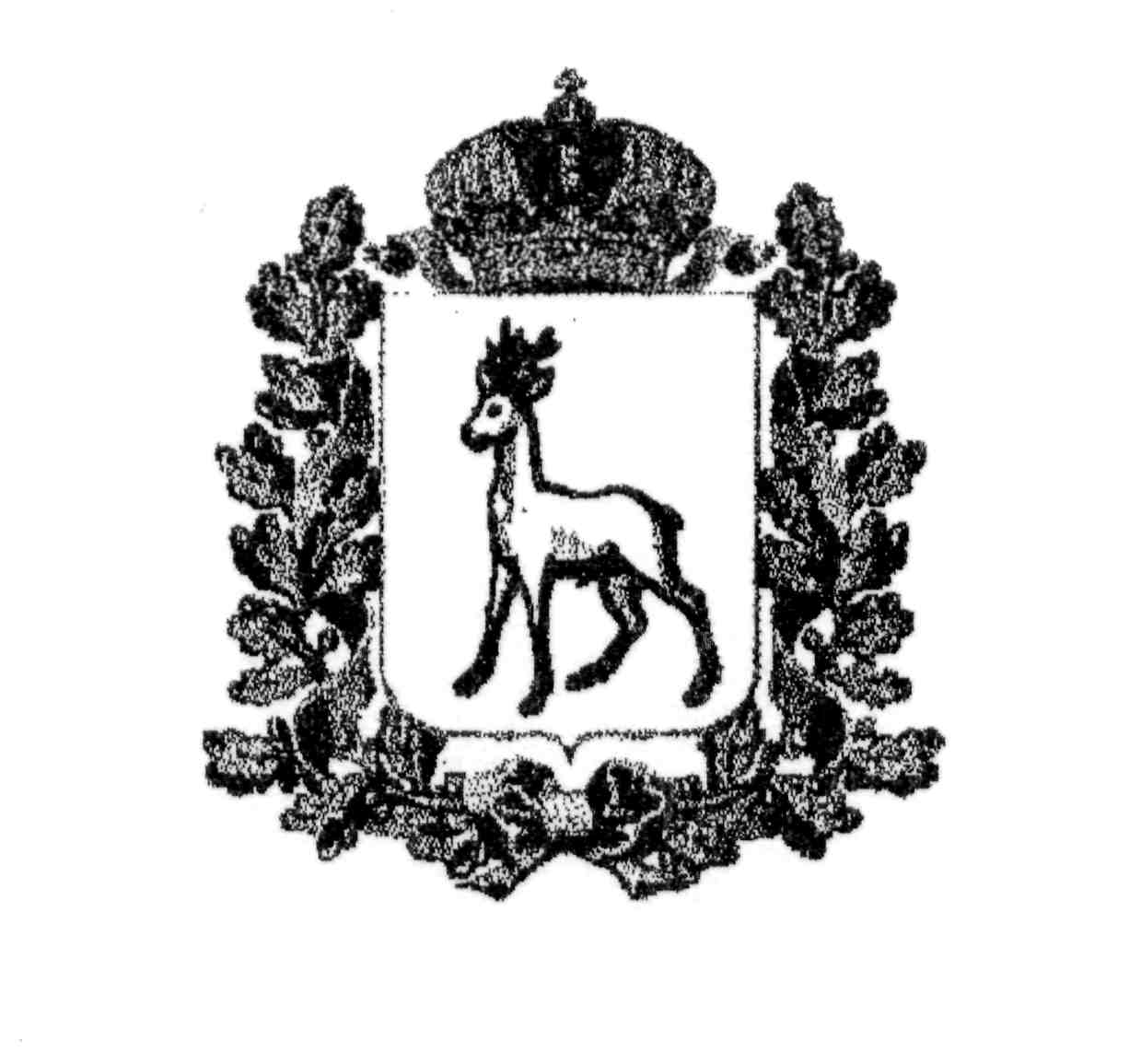 МИНИСТЕРСТВО ОБРАЗОВАНИЯ И НАУКИСАМАРСКОЙ ОБЛАСТИПОВОЛЖСКОЕ УПРАВЛЕНИЕРАСПОРЯЖЕНИЕОт 08.10.2021 №- 225-рКритерииПоказателиФормы представляемых материаловМаксимальноеколичествобаллов1. Управленческие условия решения задачи (12 баллов)1.1. Современный подход к планированию работы ДОО по данному направлениюПерспективный план работы по данному направлению31. Управленческие условия решения задачи (12 баллов)1.2. Программное и методическое обеспечение образовательного процесса по данному направлениюСписок вариативных программ и методических пособий31. Управленческие условия решения задачи (12 баллов)1.3. Информационное обеспечение деятельности ДОО по данному направлениюСписок используемых компьютерных программ, информационных ресурсов31. Управленческие условия решения задачи (12 баллов)1.4. Модель образовательной деятельности по данному направлениюОписание модели (текст не более2-х страниц)32. Профессиональный иквалификационный уровень педагогических кадров в решении проблемы (7 баллов)2.1 Повышение профессиональной компетентности педагоговСводная таблица (по категориям и курсовой подготовке педагогов)Копии документов(дополнительных 2 балла, если есть курсовая подготовка по данному направлению)32. Профессиональный иквалификационный уровень педагогических кадров в решении проблемы (7 баллов)2.2. Наличие публикаций сотрудников ДОО по теме в печатных изданиях/интернет сайтахВыходные данные ( ксерокопия титульного листа или обложки изданиях/ сертификат, свидетельство СМИ)23. Система методической работы в ДОО (12 баллов)3.1. Авторские методические разработки по данному направлениюТексты разработок53. Система методической работы в ДОО (12 баллов)3.2. Формы методической работы с педагогами ДОО по данному направлениюКраткое описание (текст не более2-х страниц), фото и/или видеоматериалы43. Система методической работы в ДОО (12 баллов)3.3. Достижения педагогов по данному направлениюТаблица, ксерокопии подтверждающих документов34. Содержание и методы образовательного процесса (18 баллов)4.1 Использование современных образовательных технологий при решении данной задачиСписок технологий54. Содержание и методы образовательного процесса (18 баллов)4.2. Создание развивающей предметно-пространственной среды для решения данной задачиФото и / или видеоматериалы54. Содержание и методы образовательного процесса (18 баллов)4.3. Формы работы с детьми по данному направлениюКраткое описание (текст не более2-х страниц), фото и/или видеоматериалы54. Содержание и методы образовательного процесса (18 баллов)4.4. Достижение детей по данному направлениюТаблица, ксерокопии подтверждающих документов35. Работа с родителями в соответствии с номинацией (7 баллов)5.1. Формы работы с родителями по данному направлениюКраткое описание (текст не более2-х страниц), фото и/или видеоматериалы55. Работа с родителями в соответствии с номинацией (7 баллов)5.2. Формы обратной связи с семьями воспитанников по проблемеКраткое описание (текст не более2-х страниц), фото и/или видеоматериалы26. Мониторингрезультативности решения задачи (3 балла)6.1. Систематичность и результаты контроля по данному направлениюАналитические материалы по разным видам контроля (на выбор ДОО)3Изибаева Л.М.Буренова Т.А.Павлюкова Р.ВЛевина Н.Б. Никипелова С.Е.главный специалист отдела  реализации                                     образовательных программ  Поволжского        управления министерства образования и науки Самарской области,  председательдиректор  ГБУ ДПО  «Новокуйбышевский РЦ» г.о. Новокуйбышевск председатель Волжской районной организации профсоюза работников народного образования и науки РФпредседатель Новокуйбышевской городской организации профсоюза работников народного образования и науки РФ, член правленияруководитель отдела  СПРП  ГБУ ДПО «Новокуйбышевский РЦ»Приложение 3к распоряжениюПоволжского управления                              министерства образования  и науки Самарской области от _____________ №__________Гунина О.В.ведущий специалист отдела реализацииобразовательных программ Поволжского   управления – председатель жюриПетленкова Н.А.старший методист отдела АПК      ГБУ ДПО «Новокуйбышевский РЦ»Моторина Т.Е.Бекчурова Г.Р.Алькина И.В.Алтунбаева Г.Ф.заведующий структурным  подразделением  «Детский сад «Буратино» ГБОУ ООШ №11г.о. Новокуйбышевскзаведующий структурным  подразделением «Детский сад «Мишутка»  ГБОУ СОШ  пос. Просвет м.р. Волжскийзаведующий структурным  подразделением «Детский сад «Лукоморье» ГБОУ СОШ «ОЦ» пос. Придорожный мкр. «Южный город» м.р. Волжскийзаведующий структурным  подразделением  «Детский сад «Аист» ГБОУ ООШ №19г.о. НовокуйбышевскТерентьева С.А.Егоркина Н.А.заведующий структурным  подразделением  «Детский сад «Ёжик» ГБОУ ООШ №6г.о. Новокуйбышевскзаведующий структурным  подразделением «Детский сад «Созвездие » ГБОУ СОШ  пос. Петра Дубрава м.р. Волжский